Lesson: UNIT 7. Home and garden2Lesson: UNIT 7. Home and garden2School: №55 secondary schoolSchool: №55 secondary schoolSchool: №55 secondary schoolSchool: №55 secondary schoolDate:Date:Teacher name:  Tursinova GTeacher name:  Tursinova GTeacher name:  Tursinova GTeacher name:  Tursinova GGrade: 5Grade: 5Number present:Absent: Absent: Absent: Lesson title:             The house of my dreamLesson title:             The house of my dreamLesson title:             The house of my dreamLesson title:             The house of my dreamLesson title:             The house of my dreamLesson title:             The house of my dreamLearning objectives (s) that this lesson is contributing toLearning objectives (s) that this lesson is contributing to 5.L1 Understand a sequence of supported classroom instructions. 5.W3 Write with support factual descriptions at text level which describe people, places and objects5.R1understand the main points in a limited range of short simple texts on general and curricular topics5.S6 Communicate meaning clearly at sentence level during, pair, group and whole class exchanges 5.L1 Understand a sequence of supported classroom instructions. 5.W3 Write with support factual descriptions at text level which describe people, places and objects5.R1understand the main points in a limited range of short simple texts on general and curricular topics5.S6 Communicate meaning clearly at sentence level during, pair, group and whole class exchanges 5.L1 Understand a sequence of supported classroom instructions. 5.W3 Write with support factual descriptions at text level which describe people, places and objects5.R1understand the main points in a limited range of short simple texts on general and curricular topics5.S6 Communicate meaning clearly at sentence level during, pair, group and whole class exchanges 5.L1 Understand a sequence of supported classroom instructions. 5.W3 Write with support factual descriptions at text level which describe people, places and objects5.R1understand the main points in a limited range of short simple texts on general and curricular topics5.S6 Communicate meaning clearly at sentence level during, pair, group and whole class exchangesLesson objectivesLesson objectivesAll learners will be able to:All learners will be able to:All learners will be able to:All learners will be able to:Lesson objectivesLesson objectives-understand the text-answer the questions-understand the text-answer the questions-understand the text-answer the questions-understand the text-answer the questionsLesson objectivesLesson objectivesMost learners will be able to:-make up sentences using new words;Most learners will be able to:-make up sentences using new words;Most learners will be able to:-make up sentences using new words;Most learners will be able to:-make up sentences using new words;Lesson objectivesLesson objectivesSome learners will be able to:-discuss about their different types of houses-describe their dream housesSome learners will be able to:-discuss about their different types of houses-describe their dream housesSome learners will be able to:-discuss about their different types of houses-describe their dream housesSome learners will be able to:-discuss about their different types of houses-describe their dream housesAssessment criteriaAssessment criteria- understand the main idea of the text  - describe their houses- talk about different types of  houses- understand the main idea of the text  - describe their houses- talk about different types of  houses- understand the main idea of the text  - describe their houses- talk about different types of  houses- understand the main idea of the text  - describe their houses- talk about different types of  housesLanguage objectivesLanguage objectivesLearners can:Talk about house of their dream using specific vocabulary of the topicKey words: a bedroom, a dining room, bathroom, a living room,  seat, wall, taste, floor, lightLearners can:Talk about house of their dream using specific vocabulary of the topicKey words: a bedroom, a dining room, bathroom, a living room,  seat, wall, taste, floor, lightLearners can:Talk about house of their dream using specific vocabulary of the topicKey words: a bedroom, a dining room, bathroom, a living room,  seat, wall, taste, floor, lightLearners can:Talk about house of their dream using specific vocabulary of the topicKey words: a bedroom, a dining room, bathroom, a living room,  seat, wall, taste, floor, lightValue linksValue linksRespect, patriotism, peaceRespect, patriotism, peaceRespect, patriotism, peaceRespect, patriotism, peaceCross curricular linksCross curricular linksArtArtArtArtICT skillsICT skillsProjector or Smart board for presenting a PPTProjector or Smart board for presenting a PPTProjector or Smart board for presenting a PPTProjector or Smart board for presenting a PPTPrevious learningPrevious learningLearners learned the vocabulary to the topic ‘Designing garden’, described their gardens, and wrote a brochure.Learners learned the vocabulary to the topic ‘Designing garden’, described their gardens, and wrote a brochure.Learners learned the vocabulary to the topic ‘Designing garden’, described their gardens, and wrote a brochure.Learners learned the vocabulary to the topic ‘Designing garden’, described their gardens, and wrote a brochure.PlanPlanPlanPlanPlanPlanTimePlanned activitiesPlanned activitiesPlanned activitiesPlanned activitiesResourcesBeginning5 minGreetings!  Brainstorming. Game technologyStudents divided into groups with puzzles. “Garden”, “House”. Suggest students assembling to the pictures and ask them to identify what thing it is. Look the picture without the displaying. Ask students to guess the topic of the lesson.Teacher introduces  the topic and the objectives of the lesson to students.Greetings!  Brainstorming. Game technologyStudents divided into groups with puzzles. “Garden”, “House”. Suggest students assembling to the pictures and ask them to identify what thing it is. Look the picture without the displaying. Ask students to guess the topic of the lesson.Teacher introduces  the topic and the objectives of the lesson to students.Greetings!  Brainstorming. Game technologyStudents divided into groups with puzzles. “Garden”, “House”. Suggest students assembling to the pictures and ask them to identify what thing it is. Look the picture without the displaying. Ask students to guess the topic of the lesson.Teacher introduces  the topic and the objectives of the lesson to students.Greetings!  Brainstorming. Game technologyStudents divided into groups with puzzles. “Garden”, “House”. Suggest students assembling to the pictures and ask them to identify what thing it is. Look the picture without the displaying. Ask students to guess the topic of the lesson.Teacher introduces  the topic and the objectives of the lesson to students.PPTslide1Puzzles picturesMiddle30 minCritical thinking technology Task 1 Teacher demonstrates flash cards with words on the topic “The house of my dream” and asks students to repeat the words. Vocabulary game: “Spider” scheme. Learners in small groups decide 10 things a house needs and write them around the drawing of a house. They say ideas and record on board                                    A houseDescriptor: A learner drills wordsfinds the objects  of housescompletes the schemeFA: through smiles.Task 2.  Jigsaw reading strategy . Differentiation by task for the text:- All learners read the text and answer the questions- More able learners asks questions- Some learners put the sentences in correct order(P) Natural approach.Students listen and watch the text, put the sentences in correct order. Teacher plays the recording twice. Students are divided into pairs. They compare their answers with the partner. Teacher checks answers as open-class activity.Descriptor: FA: peer assessment worksheet(G)Task 3. Think- pair- share strategyDraw your ideal house.  Write a few sentences about it. Compare your house with your partner’s and discuss in groups. What is similar/different? Tell the class My ideal house has got ... . There’s a ... in my bedroom. ...There is a ………. My bedroom is cool!Descriptor:  A learner-describes the houses - compares houses with the text- discuss about their ideal house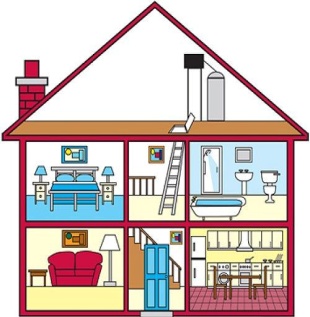 FA: through smiles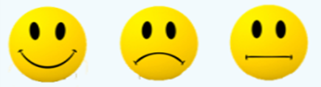 Critical thinking technology Task 1 Teacher demonstrates flash cards with words on the topic “The house of my dream” and asks students to repeat the words. Vocabulary game: “Spider” scheme. Learners in small groups decide 10 things a house needs and write them around the drawing of a house. They say ideas and record on board                                    A houseDescriptor: A learner drills wordsfinds the objects  of housescompletes the schemeFA: through smiles.Task 2.  Jigsaw reading strategy . Differentiation by task for the text:- All learners read the text and answer the questions- More able learners asks questions- Some learners put the sentences in correct order(P) Natural approach.Students listen and watch the text, put the sentences in correct order. Teacher plays the recording twice. Students are divided into pairs. They compare their answers with the partner. Teacher checks answers as open-class activity.Descriptor: FA: peer assessment worksheet(G)Task 3. Think- pair- share strategyDraw your ideal house.  Write a few sentences about it. Compare your house with your partner’s and discuss in groups. What is similar/different? Tell the class My ideal house has got ... . There’s a ... in my bedroom. ...There is a ………. My bedroom is cool!Descriptor:  A learner-describes the houses - compares houses with the text- discuss about their ideal houseFA: through smilesCritical thinking technology Task 1 Teacher demonstrates flash cards with words on the topic “The house of my dream” and asks students to repeat the words. Vocabulary game: “Spider” scheme. Learners in small groups decide 10 things a house needs and write them around the drawing of a house. They say ideas and record on board                                    A houseDescriptor: A learner drills wordsfinds the objects  of housescompletes the schemeFA: through smiles.Task 2.  Jigsaw reading strategy . Differentiation by task for the text:- All learners read the text and answer the questions- More able learners asks questions- Some learners put the sentences in correct order(P) Natural approach.Students listen and watch the text, put the sentences in correct order. Teacher plays the recording twice. Students are divided into pairs. They compare their answers with the partner. Teacher checks answers as open-class activity.Descriptor: FA: peer assessment worksheet(G)Task 3. Think- pair- share strategyDraw your ideal house.  Write a few sentences about it. Compare your house with your partner’s and discuss in groups. What is similar/different? Tell the class My ideal house has got ... . There’s a ... in my bedroom. ...There is a ………. My bedroom is cool!Descriptor:  A learner-describes the houses - compares houses with the text- discuss about their ideal houseFA: through smilesCritical thinking technology Task 1 Teacher demonstrates flash cards with words on the topic “The house of my dream” and asks students to repeat the words. Vocabulary game: “Spider” scheme. Learners in small groups decide 10 things a house needs and write them around the drawing of a house. They say ideas and record on board                                    A houseDescriptor: A learner drills wordsfinds the objects  of housescompletes the schemeFA: through smiles.Task 2.  Jigsaw reading strategy . Differentiation by task for the text:- All learners read the text and answer the questions- More able learners asks questions- Some learners put the sentences in correct order(P) Natural approach.Students listen and watch the text, put the sentences in correct order. Teacher plays the recording twice. Students are divided into pairs. They compare their answers with the partner. Teacher checks answers as open-class activity.Descriptor: FA: peer assessment worksheet(G)Task 3. Think- pair- share strategyDraw your ideal house.  Write a few sentences about it. Compare your house with your partner’s and discuss in groups. What is similar/different? Tell the class My ideal house has got ... . There’s a ... in my bedroom. ...There is a ………. My bedroom is cool!Descriptor:  A learner-describes the houses - compares houses with the text- discuss about their ideal houseFA: through smilesPPTslide1 picturesFlash cardsclusterSmilesPPT slide 2Paper markerPPT slide 3 CDworksheetPPT slide 4Cards picturessmilesEnd5 minAssessment. Traffic light. Feedback. The teacher gives comments about learners work  and awards learner. Students will choose one and put on the board  their stickers. Home task: Writing and speaking “My dream house” Use what you knowDraw   your house and furniture’s in the paper. Make a dialogue with your partner about your room.Assessment. Traffic light. Feedback. The teacher gives comments about learners work  and awards learner. Students will choose one and put on the board  their stickers. Home task: Writing and speaking “My dream house” Use what you knowDraw   your house and furniture’s in the paper. Make a dialogue with your partner about your room.Assessment. Traffic light. Feedback. The teacher gives comments about learners work  and awards learner. Students will choose one and put on the board  their stickers. Home task: Writing and speaking “My dream house” Use what you knowDraw   your house and furniture’s in the paper. Make a dialogue with your partner about your room.Assessment. Traffic light. Feedback. The teacher gives comments about learners work  and awards learner. Students will choose one and put on the board  their stickers. Home task: Writing and speaking “My dream house” Use what you knowDraw   your house and furniture’s in the paper. Make a dialogue with your partner about your room.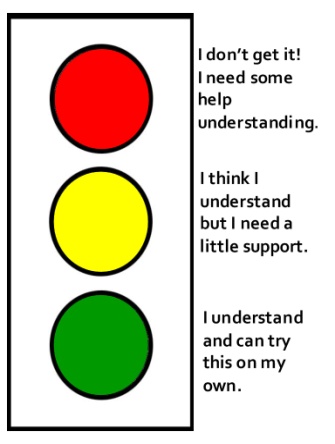 Stickers  PPT slide 5Additional information Additional information Additional information Additional information Additional information Additional information Differentiation – how do you plan to give more support? How do you plan to challenge the more able learners?Differentiation – how do you plan to give more support? How do you plan to challenge the more able learners?Assessment – how are you planning to check learners’ learning?Assessment – how are you planning to check learners’ learning?Health and safety check
ICT linksHealth and safety check
ICT links- Less able learners will be able to  underline new words and explain their meanings   - Most  able students will be able to  ask 3-5 questions about the specific details of the text. make up sentences using new words-More able  students will be able to understand the text, answers the questions- Less able learners will be able to  underline new words and explain their meanings   - Most  able students will be able to  ask 3-5 questions about the specific details of the text. make up sentences using new words-More able  students will be able to understand the text, answers the questionsPair assessment with smiles in pair work, positive smiles for good describing, negative smiles for unclear answersGroup assessment with smiles in group work Students fill in assessment sheets (put ticks and crosses)   Pair assessment with smiles in pair work, positive smiles for good describing, negative smiles for unclear answersGroup assessment with smiles in group work Students fill in assessment sheets (put ticks and crosses)   Safety health technologyICTArtSafety health technologyICTArtReflectionWere the Lesson Objectives/Learning objectives realistic? What did the learners learn today? What was the learning atmosphere like? Did my planned differentiation work well? Did I stick to timings? What changes did I make from my plan and why?ReflectionWere the Lesson Objectives/Learning objectives realistic? What did the learners learn today? What was the learning atmosphere like? Did my planned differentiation work well? Did I stick to timings? What changes did I make from my plan and why?Use the space below to reflect on your lesson. Answer the most relevant questions from the box on the left about your lesson.  Use the space below to reflect on your lesson. Answer the most relevant questions from the box on the left about your lesson.  Use the space below to reflect on your lesson. Answer the most relevant questions from the box on the left about your lesson.  Use the space below to reflect on your lesson. Answer the most relevant questions from the box on the left about your lesson.  Summary evaluationWhat two things went really well (consider both teaching and learning)?1:2:What two things would have improved the lesson (consider both teaching and learning)?1: 2:What have I learned from this lesson about the class or achievements/ difficulties of individuals that will inform my next lesson?Summary evaluationWhat two things went really well (consider both teaching and learning)?1:2:What two things would have improved the lesson (consider both teaching and learning)?1: 2:What have I learned from this lesson about the class or achievements/ difficulties of individuals that will inform my next lesson?Summary evaluationWhat two things went really well (consider both teaching and learning)?1:2:What two things would have improved the lesson (consider both teaching and learning)?1: 2:What have I learned from this lesson about the class or achievements/ difficulties of individuals that will inform my next lesson?Summary evaluationWhat two things went really well (consider both teaching and learning)?1:2:What two things would have improved the lesson (consider both teaching and learning)?1: 2:What have I learned from this lesson about the class or achievements/ difficulties of individuals that will inform my next lesson?Summary evaluationWhat two things went really well (consider both teaching and learning)?1:2:What two things would have improved the lesson (consider both teaching and learning)?1: 2:What have I learned from this lesson about the class or achievements/ difficulties of individuals that will inform my next lesson?Summary evaluationWhat two things went really well (consider both teaching and learning)?1:2:What two things would have improved the lesson (consider both teaching and learning)?1: 2:What have I learned from this lesson about the class or achievements/ difficulties of individuals that will inform my next lesson?